ЧЕРКАСЬКА МІСЬКА РАДА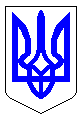 ЧЕРКАСЬКА МІСЬКА РАДАВИКОНАВЧИЙ КОМІТЕТРІШЕННЯВід 07.03.2024 № 284Відповідно до підпункту 1 пункту «а» частини першої статті 34, частини першої статті 52 Закону України «Про місцеве самоврядування в Україні», рішення Черкаської міської ради від 09.12.2021 № 15-17 «Про затвердження Комплексної програми соціальної підтримки захисників державного суверенітету та незалежності України і членів їх сімей – жителів м. Черкаси на 2022-2024 роки» (зі змінами), з метою визначення умов забезпечення додаткових соціальних гарантій мешканцям м. Черкаси, розглянувши пропозиції департаменту соціальної політики Черкаської міської ради, виконавчий комітет Черкаської міської радиВИРІШИВ:Внести зміни до рішення виконавчого комітету Черкаської міської ради від 05.10.2022 № 806 «Про затвердження порядку надання грошової допомоги для оздоровлення поранених учасників оборони України у звʼязку з військовою агресією Російської Федерації проти України», а саме: Пункт 1.3. порядку викласти в наступній редакції: «1.3. Право на отримання допомоги мають Захисники та Захисниці України, які отримали поранення (контузію, травму або каліцтво) під час участі у захисті територіальної цілісності та державного суверенітету України, та місце проживання (перебування) яких зареєстровано у м. Черкаси на дату звернення та на дату отримання поранення (контузії, травми або каліцтва) (далі – отримувачі).У разі, якщо отримувач після виплати допомоги повторно отримав поранення (контузію, травму або каліцтво), така допомога може призначатися повторно.».Пункт 2.3. порядку викласти в наступній редакції:«2.3. Прийом документів для призначення допомоги здійснюється до 1 грудня поточного року.».Контроль за виконанням рішення покласти на заступника директора департаменту – начальника управління розвитку соціальної сфери департаменту соціальної політики Черкаської міської ради Ніконенко Ю.В.Міський голова						    	      Анатолій БОНДАРЕНКОВиконавчому комітетуоЧеркаської міської радиПояснювальна запискадо проєкту рішення виконавчого комітету Черкаської міської ради «Про внесення змін до рішення виконавчого комітету Черкаської міської ради від 05.10.2022 
№ 806 «Про затвердження порядку надання грошової допомоги для оздоровлення поранених учасників оборони України у звʼязку з військовою агресією Російської Федерації проти України»Проєкт рішення підготований з метою недопущення нецільового використання коштів Черкаської міської територіальної громади, які спрямовані на виплату грошової допомоги для оздоровлення поранених учасників оборони України у звʼязку з військовою агресією Російської Федерації проти України, зокрема у випадках, коли отримувачі допомоги реєструють місце свого проживання у м. Черкаси лише для отримання виплат з міського бюджету, а фактично проживають за місцем попередньої реєстрації.Просимо розглянути та затвердити проєкт рішення «Про внесення змін до рішення виконавчого комітету Черкаської міської ради від 05.10.2022 № 806 «Про затвердження порядку надання грошової допомоги для оздоровлення поранених учасників оборони України у звʼязку з військовою агресією Російської Федерації проти України», де пропонується уточнити, що місце реєстрації проживання (перебування) отримувачів допомоги для оздоровлення поранених учасників оборони України має бути зареєстроване у м. Черкаси не лише на дату звернення, а також і на дату отримання поранення (контузії, травми або каліцтва).Кільчевська Анна 31 99 41Про внесення змін до рішення виконавчого комітету Черкаської міської ради від 05.10.2022 № 806 «Про затвердження порядку надання грошової допомоги для оздоровлення поранених учасників оборони України у звʼязку з військовою агресією Російської Федерації проти України»В.о. директора департаменту соціальної політики Черкаської міської ради      Юлія НІКОНЕНКО